Intra Radice, primer laboratorio acreditado por ENAC para la cuantificación y detección de hongos beneficiosos en raíces de plantas y en bioestimulantesPor medio de estos ensayos en micorrizas, se optimiza la calidad de suelos y plantas de manera sostenible“Poder hacer uso de estos ensayos de manera acreditada permite a los fabricantes de bioestimulantes micorrícicos y a los usuarios de los mismos conocer y mantener la calidad de los productos que se comercializan”, Dra. Sonia González Méndez, CEO de Intra RadiceMadrid, octubre de 2022.- La Entidad Nacional de acreditación (ENAC) ha concedido al laboratorio Intra Radice la acreditación para realizar el análisis de micorrizas consistente en ensayos de cuantificación y detección de hongos micorrícicos (o lo que es lo mismo, hongos beneficiosos para las raíces de las plantas que les permiten mejorar su absorción de nutrientes y agua y su resistencia frente a hongos patógenos) en material vegetal y en bioestimulantes. De este modo, Intra Radice se convierte en el primer laboratorio acreditado para realizar esta actividad.Por medio de estos ensayos, se optimiza la calidad de suelos y plantas, mejorando las cosechas y promoviendo el crecimiento sostenible de las empresas del sector agroforestal. En palabras de la Dra. Sonia González Méndez, CEO de Intra Radice, poder hacer uso de estos ensayos de manera acreditada “permite a los fabricantes de bioestimulantes micorrícicos y a los usuarios de los mismos conocer y mantener la calidad de los productos que se comercializan. La aplicación de los hongos micorrícicos en el mundo entero es cada vez más necesaria. Las restricciones en el uso de agroquímicos tóxicos para las personas, los animales y el ambiente requiere que se implementen nuevas tecnologías para incorporar bioestimulantes a base de microorganismos que son más amigables con el medio ambiente”.De este modo, el laboratorio apuesta, tal y como destaca su CEO, por una “relación más transparente entre fabricantes y usuarios, que permite integrar con más confianza la práctica de la micorrización en el sistema agroforestal. La acreditación nos convierte en el primer y único laboratorio acreditado para esta actividad en el mundo, lo que significa un hito importante para expandir la empresa desde el mercado nacional a un mercado internacional. Lo importante es dar lo mejor de cada uno para velar por el bienestar del planeta”.Garantías de los laboratorios acreditadosLa acreditación de ENAC es un instrumento esencial para que los laboratorios demuestren, entre otros aspectos, que disponen de los recursos materiales y humanos necesarios, que ejecutan de forma correcta sus ensayos empleando métodos técnicamente válidos y controlados y que, y esos ensayos están sometidos a estrictos controles internos y externos para asegurar la validez de sus resultados.De este modo, tras haber superado con éxito un proceso de evaluación riguroso, transparente y con plena aceptación internacional, los laboratorios acreditados demuestran su competencia y otorgan la necesaria confianza sobre los recursos, la experiencia y la competencia para llevar a cabo los ensayos con la máxima fiabilidad.Sobre ENACLa Entidad Nacional de Acreditación – ENAC – es la entidad designada por el Gobierno para operar en España como el único Organismo Nacional de Acreditación, en aplicación del Reglamento (CE) nº 765/2008 del Parlamento Europeo que regula el funcionamiento de la acreditación en Europa.ENAC tiene como misión generar confianza en el mercado y en la sociedad evaluando, a través de un sistema conforme a normas internacionales, la competencia técnica de laboratorios de ensayo o calibración, entidades de inspección, entidades de certificación y verificadores medioambientales que desarrollen su actividad en cualquier sector: industria,  energía, medio ambiente, sanidad, alimentación, investigación, desarrollo e innovación, transportes, telecomunicaciones, turismo, servicios, construcción, etc. Contribuye, así, a la seguridad y el bienestar de las personas, la calidad de los productos y servicios, la protección del medioambiente y, con ello, al aumento de la competitividad de los productos y servicios españoles y a una disminución de los costes para la sociedad debidos a estas actividades. La marca ENAC es la manera de distinguir si un certificado o informe está acreditado o no. Es la garantía de que la organización que lo emite es técnicamente competente para llevar a cabo la tarea que realiza, y lo es tanto en España como en los 100 países en los que la marca de ENAC es reconocida y aceptada gracias a los acuerdos de reconocimiento que ENAC ha suscrito con las entidades de acreditación de esos países.www.enac.es 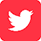 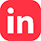 Para más información sobre la nota de prensa, resolver dudas o gestionar entrevistasEva MartínTfno. 628 17 49 01 /  evamc@varenga.es